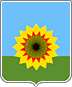 АДМИНИСТРАЦИЯМУНИЦИПАЛЬНОГО РАЙОНА БОГАТОВСКИЙСАМАРСКОЙ ОБЛАСТИПОСТАНОВЛЕНИЕот 22.03.2019 г. N 203О принятии решения о подготовке  проекта планировки с проектом межевания территории в его составе для строительства объекта АО «Самаранефтегаз» 5732П  «Сбор нефти и газа со скважины № 118 Северо – Максимовского месторождения». Местоположение: Самарская область, муниципальный район Богатовский,На основании статей 45, 46, 51 Градостроительного кодекса Российской Федерации от 29.12.2004 № 190-ФЗ, статьи 16 Федерального закона от 06.10.2003 № 131-ФЗ «Об общих принципах организации местного самоуправления в Российской Федерации»,  заявления заместителя главного инженера по инженерным изысканиям и землеустроительным работам ООО «СамараНИПИнефть» Д.И.Касаева от 20.03.2019 г., действующего в интересах АО «Самаранефтегаз»,  ПОСТАНОВЛЯЮ:1.Принять предложение ООО «СамараНИПИнефть» о подготовке проекта планировки с проектом межевания территории в его составе для проектирования и строительства объекта АО «Самаранефтегаз» 5732П  «Сбор нефти и газа со скважины № 118 Северо – Максимовского месторождения». Местоположение: Самарская область, муниципальный район Богатовский,.. 2.Рекомендовать заинтересованным лицам в десятидневный срок со дня опубликования настоящего постановления представить свои предложения в письменной форме о сроках подготовки и содержании документации по планировке территории в отдел архитектуры и градостроительства администрации муниципального района Богатовский Самарской области по адресу: 446630, Самарская область, Богатовский район, с. Богатое, ул. Комсомольская, д.13, тел. 884666(2-27-40).3. ООО «СамараНИПИнефть»в течение одного года со дня издания настоящего постановления представить в отдел архитектуры и градостроительства администрации муниципального района Богатовский разработанный проект планировки и проект межевания территории. 4.Непредставление ООО «СамараНИПИнефть»проекта планировки и проекта межевания территории в течение срока, указанного в пункте 3 постановления, является основанием для признания утратившим силу настоящего постановления. 5.Настоящее постановление подлежит опубликованию в районной газете «Красное знамя» и размещению на официальном сайте администрации муниципального района Богатовский в течение трех дней со дня издания. 6.Поручить организацию исполнения настоящего постановления начальнику отдела архитектуры и градостроительства администрации муниципального района Богатовский Сальникову А.Н.Глава  муниципального района БогатовскийСамарской области                                                                                         В.В.Туркин Сальников   22740